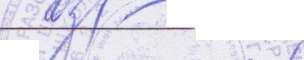 и.л. ^евакина': -2008г.Положениео музее муниципального общеобразовательного учреждения среднейобщеобразовательной школы №31.Общие положенияШкольный музей - является структурным подразделением образовательных учреждений Российской Федерации независимо от формы собственности и действующего на основании Закона Российской Федерации «Об образовании» от 13 января 1996 г. №12-ФЗ, а в части учета и хранения фондов - Федерального закона «О Музейном фонде и музеях Российской Федерации» от 26 мая 1996 г. № 54-ФЗ.Школьный музей является систематизированным, тематическим собранием подлинных памятников истории, культуры и природы, комплектуемых, сохраняемых и экспонируемых в соответствии с действующими правилами.В основе поисковой и собирательской деятельности музея лежит краеведческий принцип.Школьные музеи создаются в различных типах образовательных учреждений под руководством педагогов и при участии детей, родителей и общественности.Подлинные памятники истории, культуры и природы, хранящиеся в фондах школьных музеев, входят в состав музейного фонда и Государственного архивного фонда России и подлежат государственному учету и сохранности в установленном порядке.2.Основные понятияПрофиль музея - специализация музейного собрания и деятельности музея, обусловленная его связью с конкретной профильной дисциплиной, областью науки или искусства.Музейный предмет - памятник материальной или духовной культуры, объект природы, поступивший в музей и зафиксированный в инвентарной книге.Музейное собрание - научно организованная совокупность музейных предметов и научно-вспомогательных материалов.Музейная педагогика - научная дисциплина на стыке музееведения, педагогики и психологии, рассматривающая музей как открытуюобразовательную систему, занимающаяся разработкой новых методик в области практической работы с детьми, музейно-педагогических программ, изучением истории образовательной деятельности музеев.Комплектование музейных фондов - деятельность музея по выявлению, сбору, учету и описанию музейных предметов.Книга поступлений - основной документ учета музейных предметов.Экспозиция - выставленные на обозрение в определенной системе музейные предметы (экспонаты).Интерактивные методы обучения - методы, позволяющие учащимся взаимодействовать между собой.З.Цели и задачи:Школьный музей способствует:воспитанию у детей и подростков патриотизма, гражданственности, бережного отношения к традициям, культуре и истории своего и других народов в современных условиях;приобщению детей и подростков к историческому и духовному наследию Красноярского края через практическое участие в сборе, хранении документов, изучении и благоустройстве памятных мест.Задачами школьного музея являются:использование культурных ценностей края для развития учащихся и укрепление семейных традиций;развитие гражданской позиции через социально-значимую деятельность, инициируемую музеем;содействие в организации и реализации учебно-воспитательного процесса;пропаганда культурных ценностей: памятников истории, культуры, природы края;активная экскурсионно-массовая работа с учащимися, с населением, взаимодействие с ветеранскими и общественными объединениями;формирование фонда школьного музея и обеспечение его сохранности.4.Содержание и формы работыШкольный музей в своей деятельности руководствуется документами:Закон Российской Федерации об образовании от 13 января 1996года №12-ФЗ;письмо Министерства образования России №28-51-181/16 от 12 марта2003г. О деятельности музеев образовательных учреждений;нормативные документы о фондах государственных музеев России;• Закон Российской Федерации «Основы законодательства РФ о культуре», постановление ВСРФ №3612-1 от 09.11.1992г. Школьный музей - образовательное пространство, ресурс в становлении гражданского самосознания и самоопределения жизненных позиций учащихся. Главным инструментом музейной коммуникации в музейном пространстве является принцип интерактивности или многомерного диалога, участниками которого становятся дети, музейный педагог, музейный предмет, музейное пространство, прошлое и настоящее.Школьный музей принимает участие в плановых переаттестациях, выставках, конкурсах, смотрах, включается в программы культурно- патриотического и молодежного движения, участвует в традиционных городских краеведческих чтениях школьников, районных, городских и краевых предметных олимпиадах, представляя на них результаты работы юных исследователей по тематике музея.5. Организация деятельности музеяСоздание школьного музея является результатом целенаправленной, творческой поисково-исследовательской работы учащихся и педагогов, родителей по теме, связанной с историей, культурой, природой родного края, и возможно при наличии:-актива учащихся, способного осуществлять систематическую поисковую, фондовую, экспозиционную, культурно-просветительскую работу;-руководителя-педагога и активного участия в этой работе педагогического коллектива;-собранной и зарегистрированной в инвентарной книге коллекции музейных предметов, дающей возможность создать музей определенного профиля;-экспозиций, отвечающих по содержанию и оформлению современным требованиям;-помещения, площадки и оборудования, обеспечивающих сохранность музейных предметов и условия их показа.6. Функции музеяОсновными функциями музея являются: -документирование истории, культуры родного края; -осуществление музейными средствами деятельности по гражданско- патриотическому и семейному воспитанию, обучению, развитию, социализации обучающихся;